Сумська міська радаVІIІ СКЛИКАННЯ V СЕСІЯРІШЕННЯвід 24 березня 2021 року № 757-МРм. СумиРозглянувши звернення громадянина (вхід. ЦНАП від 09.09.2020 № 632241), відповідно до статей 12, 40, 79-1, 118, 121, 122 Земельного кодексу України, статті 50 Закону України «Про землеустрій», частини третьої статті 15 Закону України «Про доступ до публічної інформації», враховуючи протокол засідання постійної комісії з питань архітектури, містобудування, регулювання земельних відносин, природокористування та екології Сумської міської ради від 28.01.2021 № 7, керуючись пунктом 34 частини першої статті 26 Закону України «Про місцеве самоврядування в Україні», Сумська міська рада ВИРІШИЛА:Відмовити Голубу Роману Олеговичу  в наданні дозволу на розроблення проекту землеустрою щодо відведення земельної ділянки у власність за адресою: м. Суми, вул. Рєпіна, навпроти земельної ділянки з кадастровим номером 5910136300:05:006:0097, орієнтовною площею 0,0030 га, для будівництва індивідуальних гаражів у зв’язку з наступним:невідповідністю місця розташування об’єкта вимогам Державних будівельних норм України ДБН Б.2.2-12:2019 «Планування та забудова територій», затверджених наказом Міністерства регіонального розвитку, будівництва та житлово-комунального господарства України від 26.04.2019 № 104, згідно з якими розміщення боксових гаражів на території житлових кварталів, мікрорайонів багатоквартирної житлової забудови не допускається;розширення території існуючого автогаражного товариства з розміщенням нових індивідуальних гаражів за рахунок території житлової забудови чинною містобудівною документацією не передбачено, оскільки це призведе до збільшення санітарно-захисної зони навколо гаражів та її негативного впливу на житлове містобудівне оточення. Сумський міський голова                                                                   О.М. ЛисенкоВиконавець: Клименко Ю.М.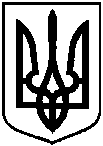 Про відмову Голубу Роману Олеговичу в наданні дозволу на розроблення проекту землеустрою щодо відведення земельної ділянки у власність за адресою: м. Суми, вул. Рєпіна, навпроти земельної ділянки з кадастровим номером 5910136300:05:006:0097, орієнтовною площею 0,0030 га